ΕΝΟΤΗΤΑ 1: «Η ΚΑΘΟΔΟΣ ΤΩΝ ΔΩΡΙΕΩΝ»ΣΗΜΕΡΑ ΘΑ ΜΑΘΟΥΜΕ … ΖΩΓΡΑΦΙΖΟΝΤΑΣ!Ας ζωγραφίσουμε…Πώς φανταζόμαστε ότι ήταν οι Δωριείς.Την κάθοδο των Δωριέων από την ΠίνδοΤον χάρτη που δείχνει τη μετακίνηση τους προς τα νότια.Με ποιο τρόπο πέρασαν στην Πελοπόννησο.Την ισχυρή ομάδα Δωριέων που κατέλαβε τη Σπάρτη.Την εγκατάστασή τους στην πεδιάδα γύρω από τον ποταμό Ευρώτα και τι έκαναν για να ζήσουν εκεί.Τους παλιούς κατοίκους που έγιναν είλωτες των Δωριέων για να καλλιεργούν τη γη.Τους κατοίκους που μιλάνε τη δωρική διάλεκτο.Τους παλαιούς κατοίκους που εγκατέλειπαν την περιοχή επειδή τους ανάγκαζαν οι Δωριείς.Συνομιλία Δωριέων στη δωρική διάλεκτο.Βοηθητικά στοιχεία/εικόνες:Η Δωρική ΔιάλεκτοςΦωνήεντα:1.α αντί ε, η
ἱαρός αντί ἱερός,
σελάνα αντί σελήνη2.αι αντί ει
αἴ τις αντί εἴ τις3.η αντί ει
κήνα αντί ἐκείνη,
γλυκῆα αντί γλυκεῖα4.ι αντί ε (μπροστά από φωνήεν)
σιός αντί θεός,
ἀργύριον αντί ἀργύρεον5.ω αντί ου
ὕπνω αντί ὕπνου,
Mῶσα αντί MοῦσαΣύμφωνα:6.σ αντί θ (με κάποιες εξαιρέσεις)
παρσένος αντί παρθένος,
σιώ αντί θεώ7.σδ αντί ζ
παῖσδες αντί παῖδες,8.νθ αντί λθ
ἐνθω αντί ἐλθω9.γλ αντί βλ
γλεφάρων αντί βλεφάρων10.σ αντί ν (στο α΄ πληθ. και γ΄ ενικ. πρόσωπο).
λέγομες αντί λέγομενΚλίση ρημάτων:11.H κατάληξη του γ΄ πληθ. προσώπου του ενεργητικού ενεστώτα είναι -οντι:
ἔχοντι αντί ἔχουσι.12.Aοριστικοί τύποι με -ξ- ρημάτων σε -ζ-:
ὥριξα αντί ὥρισαΚλίση ονομάτων:13.H γενική πληθυντικού του θηλυκού γένους λήγει σε -ᾶν:
ὑψηλᾶν ἀρετᾶν αντί ὑψηλῶν ἀρετῶν.Ιδιοτυπίες:14.ποτί = πρός, ὥτε = ὥστε, αἴκα = ἐάν.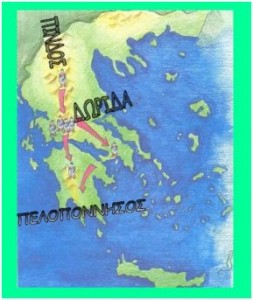 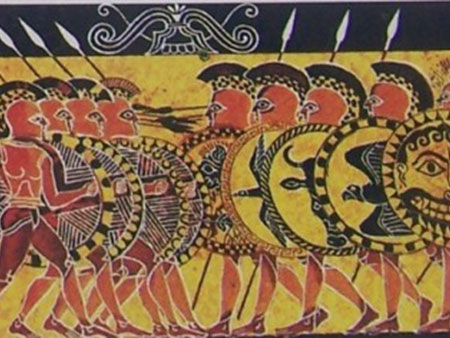 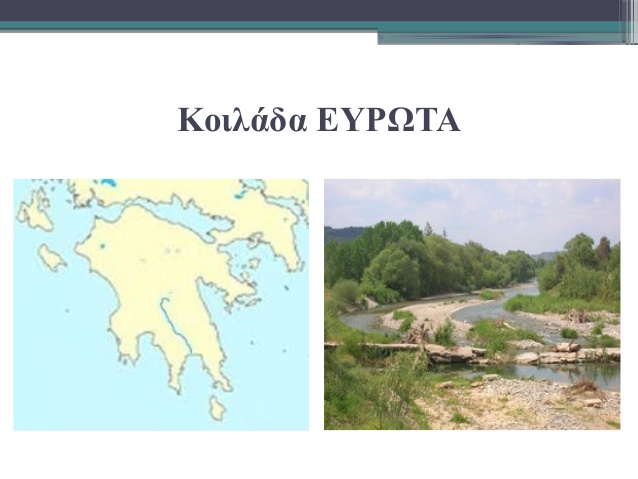 